Ezúton jelentkezem a Crystal Nails Team 1085 Budapest, József krt. 44.Tel.: 06-70/ 774-2611; Fax: 06-1/323- 0259által szervezettCrystal NailsÉkszerkészítő versenyre.Név:............................................................................................................................................................Leánykori név:............................................................................................................................................Anyja neve: :..............................................................................................................................................Szül. hely/idő: .............................................../...........................................................................................Legmagasabb iskolai végzettség: .............................................. / szak:.....................................................Lakcím: ………………….......................................................................................................................... .....................................................................................................................................................................Levelezési cím/ ha eltér a lakcímtől/:.......................................................................................................... Állampolgárság: magyar / külföldi *Mobil: ...........................................................E-mail cím: ...........................................................Egyéb:Budapest, 2016............................................………………………………………				    ……………………………………….         Átvevő							         Jelentkező aláírásaA versenykiírást tudomásul vettem és elfogadom.Hozzájárulok, hogy az általam/rajtam készített/készült műkörmös munkáról a fotókat a Crystal Nails Kft. szabadon felhasználja, melyért jogdíjat sem most, sem a jövőben nem kérek.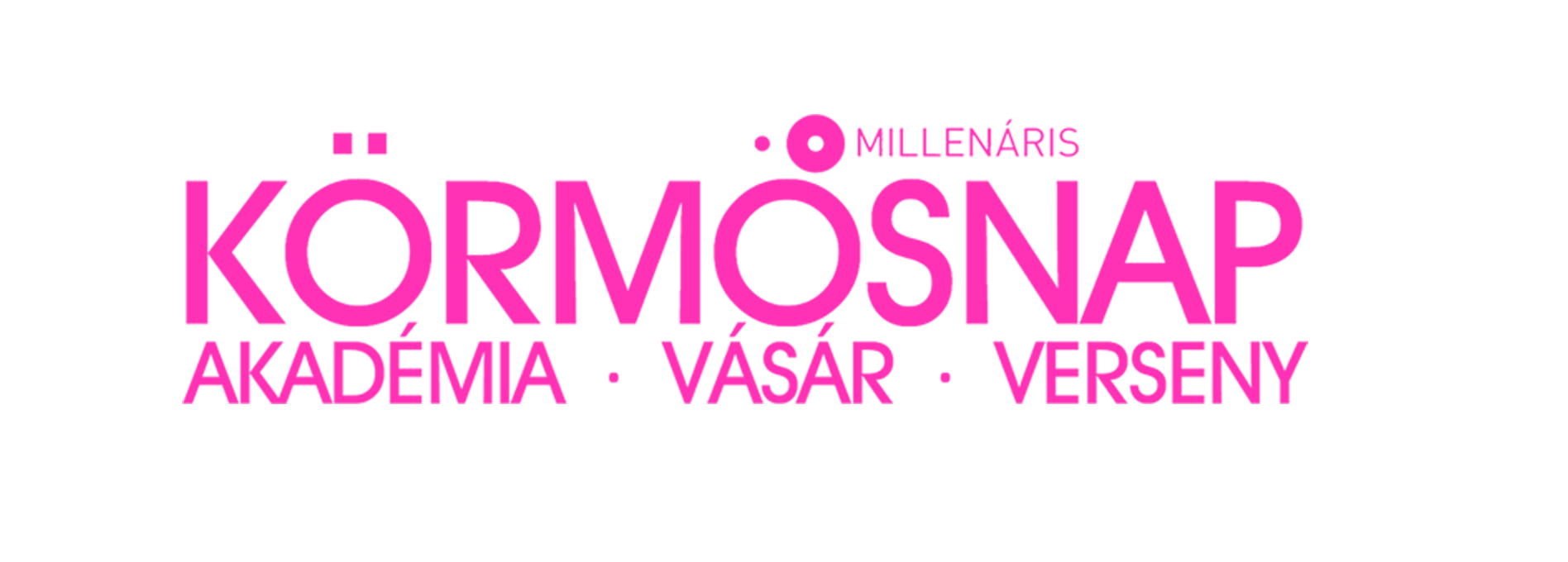 Crystal Nails Ékszerkészítő versenyNEVEZÉSI LAP